Как скачать мобильное приложения ПФР?Всё начинается с установки приложения на смартфон. Как мы сказали ранее, оно работает на базе IOS и Android, поэтому расскажем о каждой операционной системе. 

App Store
Если вы пользователь мобильной системы IOS (Ай Ос), найти приложение можно в App Store (Эп Стор). Это стандартные приложения, которые автоматически были установлены на все устройства с соответствующей платформой. Зайти в них можно, найдя значок на рабочем столе вашего телефона или планшета.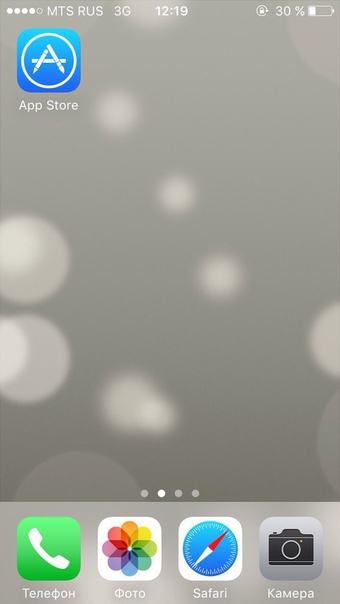 
В поисковой строке необходимо ввести «ПФР» и скачать первое приложение, которое появилось в списке. После скачивания в меню вашего телефона появится специальный значок, нажав на который, вы сможете открыть мобильное приложение ПФР.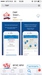 
После скачивания на вашем рабочем столе смартфона появится иконка с приложением ПФР.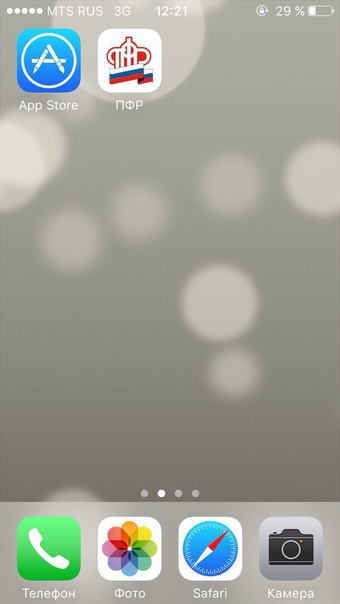 Google Play
В смартфонах на базе Androind находим иконку Play Market.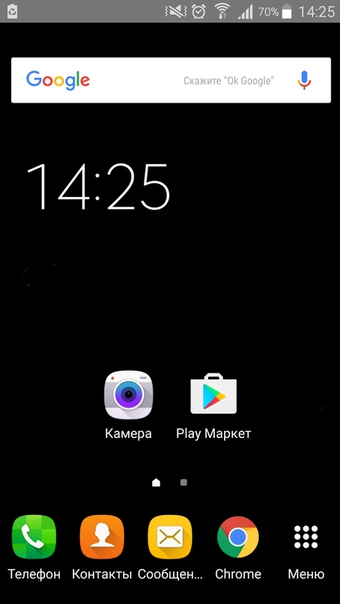 
Также вбиваем в поисковую строку ПФР Электронные услуги и высвечивается список приложений, включая наше.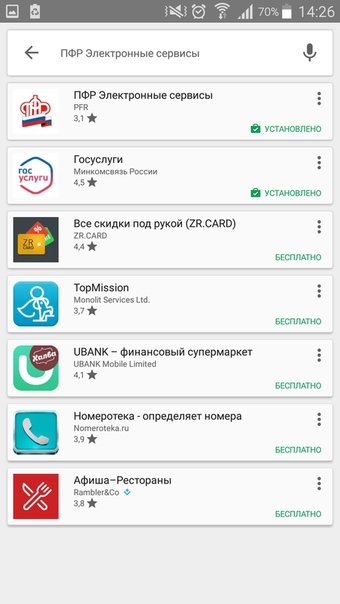 
Осталось самое простое: открыть и нажать кнопку «установить»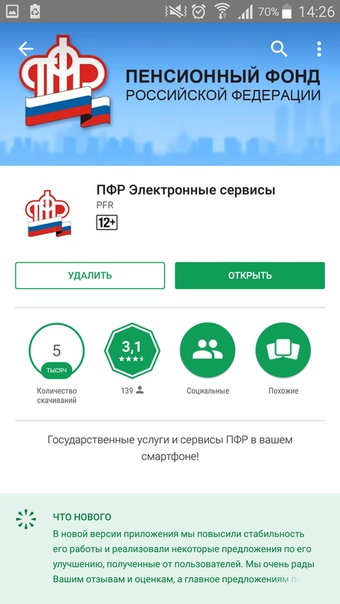 
Скачивайте: 
1. iTunes 
2. Google Play Услуги мобильного приложенияМы уже рассказали, как скачать мобильное приложение ПФР. Теперь расскажем, как им пользоваться и об основных услугах.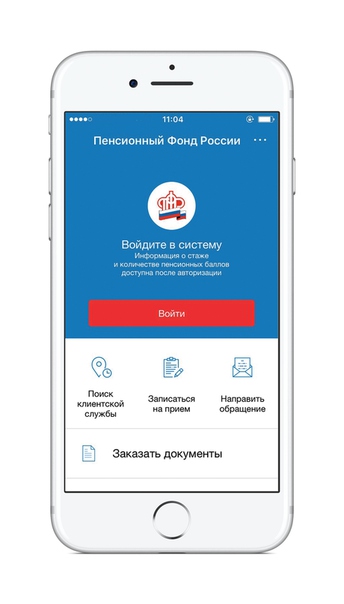 После нажатия кнопки «Войти» появится окно ввода кода доступа. Нужно придумать и запомнить четырехзначный код. Для следующего входа в Личный кабинет гражданина достаточно просто ввести код, который вы задаете в первый раз. При необходимости вы сможете его изменить.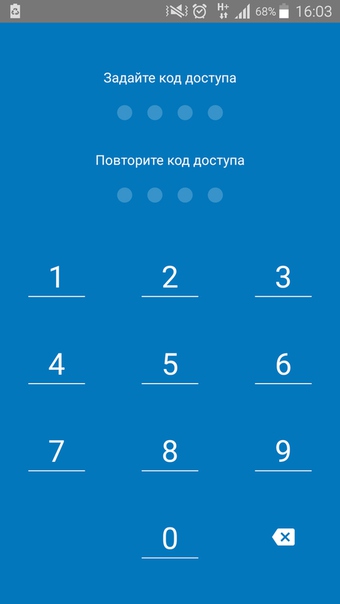 Поиск клиентской службыВ данном разделе сможете найти адрес, телефон и график работы ближайшей клиентской службы ПФР. Для этого необходимо выбрать свою категорию (гражданин или страхователь), услугу и территорию обслуживания.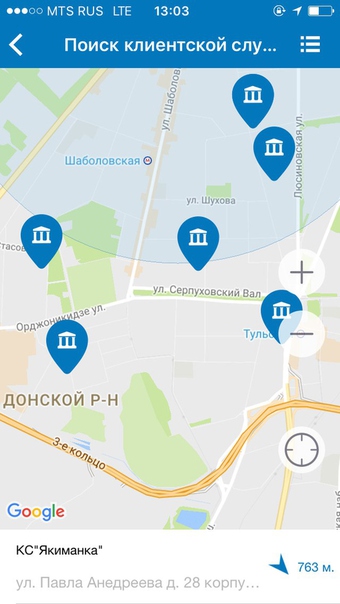 Записаться на приемПредварительная запись на прием поможет Вам исключить ожидание в очереди в клиентской службе. Рекомендуется обращаться в тот территориальный орган ПФР, где были назначены пенсии, социальные выплаты.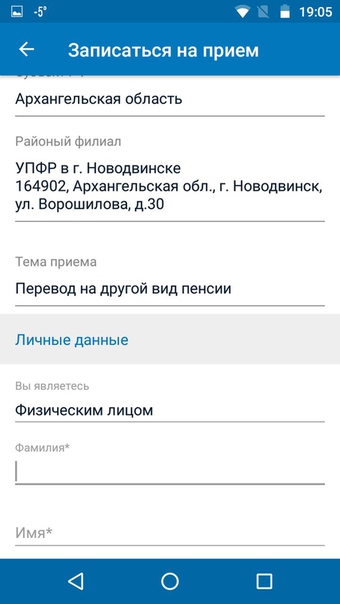 
Впишите субъект РФ, укажите районный филиал ПФР и тему своего приема. Вам необходимо выбрать свой статус, указав, кем вы являетесь: физическим лицом, представителем юридического лица или индивидуальным предпринимателем. Затем впишите свои личные данные и запишитесь на прием. Появится окошко ввода капчи. Введите символы, как на картинке и нажмите «продолжить».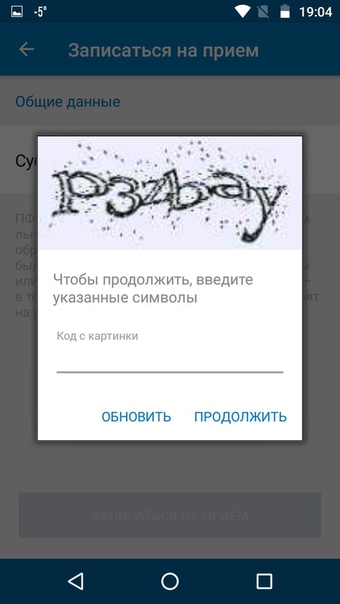 
скачивайте и пользуйтесь! 
1. iTunes 
2. Google Play